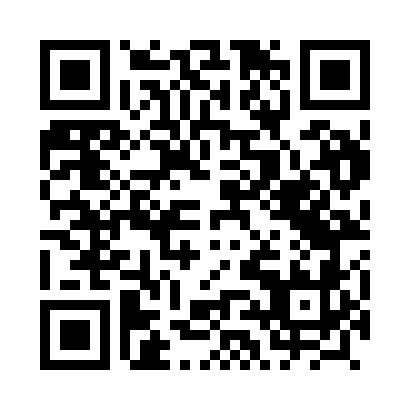 Prayer times for Rzeczyce, PolandMon 1 Apr 2024 - Tue 30 Apr 2024High Latitude Method: Angle Based RulePrayer Calculation Method: Muslim World LeagueAsar Calculation Method: HanafiPrayer times provided by https://www.salahtimes.comDateDayFajrSunriseDhuhrAsrMaghribIsha1Mon4:266:2112:495:177:199:072Tue4:246:1912:495:187:209:093Wed4:216:1712:495:197:229:114Thu4:186:1512:495:207:239:135Fri4:156:1312:485:227:259:156Sat4:136:1112:485:237:269:177Sun4:106:0812:485:247:289:198Mon4:076:0612:475:257:309:219Tue4:046:0412:475:267:319:2410Wed4:016:0212:475:277:339:2611Thu3:596:0012:475:287:349:2812Fri3:565:5812:465:297:369:3013Sat3:535:5612:465:307:389:3314Sun3:505:5412:465:327:399:3515Mon3:475:5112:465:337:419:3716Tue3:445:4912:455:347:429:4017Wed3:415:4712:455:357:449:4218Thu3:385:4512:455:367:469:4419Fri3:355:4312:455:377:479:4720Sat3:325:4112:455:387:499:4921Sun3:295:3912:445:397:509:5222Mon3:265:3712:445:407:529:5423Tue3:235:3512:445:417:539:5724Wed3:205:3312:445:427:559:5925Thu3:175:3212:445:437:5710:0226Fri3:145:3012:435:447:5810:0527Sat3:115:2812:435:458:0010:0728Sun3:085:2612:435:468:0110:1029Mon3:055:2412:435:478:0310:1330Tue3:025:2212:435:488:0510:15